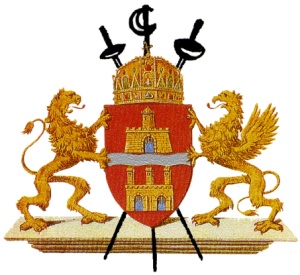 A BVSZ 2015. ÉVI BESZÁMOLÓJAA Budapesti Vívó Szövetség az elnökség határozatai alapján működik, amelyeket a közgyűlés is rendszeresen jóváhagy.Szakmai programjainkat rendszeresen egyeztetjük a Magyar Vívó Szövetséggel, így az általunk rendezett versenyek jól illeszkednek bele az MVSZ éves versenynaptárába.Az évadban, a versenynaptárban szereplő korosztály szinte valamennyi vívójának rendeztünk versenyeket.Bambi, gyermek, csibe, újonc, serdülő, kadet, junior, felnőtt, U23-as EFC verseny, amatőr, veterán, szabadidős korosztályok vehettek részt Budapest Bajnokságainkon.Budapest Bajnokságokból kiemelkedik a junior világ kupa nemzetközi Budapest Bajnokság, ahol 2 fegyvernemben Európa bajnoki és világbajnoki válogató verseny volt a magyar vívóknak (junior férfi kard, junior női párbajtőr). Csúcs versenyünkön 33 országból (ARG, AUT, BEL, BLR, IRL, ROU, DEN, CAN, MEX, KUW, POL, ITA, EGY, HUN, ISR, JAM, LIB, SRB, CRO, GBR, GER, USA, KSA, FIN, FRA, JAP, SUI, SVK, NED, TUR, RUS, UKR, TPE) 315 külföldi sportoló vett részt, az össz. induló létszám 365 fő volt.Az egyéni világkupa mellett nagy sikere volt a junior kard csapat világ kupa versenynek, ahol 17 csapat sportolói vettek részt.Az érmeket, díjakat a régmúlt olimpiai, világbajnokai és helyezettjei adták át.A Budapesti Vívó Szövetség csúcs versenye a kadet Európai körverseny férfi tőr, férfi párbajtőr, női tőr Budapest Bajnokságok. Versenyünkön 657 induló, köztük 529 külföldi vett részt.Idén először a több mint 25 éves versenysorozat történetében tőr vegyes csapatversenyt rendeztünk, amely próbaversenye volt egy estleges vegyes csapat Európa Bajnokságnak.A Fővárosi támogatás összegéből 800.000.- Ft – ot fordítottunk a 3 fegyvernemes kadet világkupa versenysorozatunk és a vegyes tőr csapat Európa Kupa megrendezésére.A 2015. évben további két kiemelkedő nemzetközi utánpótlás versenyt rendeztünk.A GKK körverseny állomásaként gyermek, újonc, serdülő korosztályokban női, férfi kardversenyt bonyolítottunk le.A tőrözőknél Fülöp Mihály körverseny részeként gyermek és serdülő női, férfi tőr Budapest Bajnokságot rendeztünk.A Nemzeti Sportcsarnokban társrendezőként másodszor rendeztünk nemzetközi veterán vívó versenyt férfi, női párbajtőr, tőr és kard számokban. Mindkét versenyünkön magas induló létszám volt, több mint 10 országból érkeztek versenyzők. A veteránoknál 5 korosztályban (40+, 50+, 60+, 70+, 80+ korosztályok) vívhattak a résztvevők. Mindkét versenyünk nagy sikert aratott és valószínűleg megalapoztuk egy későbbi nemzetközi versenysorozat állomását Budapesten. 9 nemzet 115 induló versenyzőjéből 24 külföldi vívó vett részt.Főbb versenyeinkből meg kell említeni a felnőtt női, férfi párbajtőr Budapest Bajnokságot, amely egyben Kolczonay Ernő Emlékverseny volt. Bajnokságunkon 17 ország képviseltette magát, amely egyben olimpiai válogatója volt a hazai indulóknak.A 2015. évben a BSU-val közösen edzőképzésben vettünk részt, 15 hallgató tett sikeres vizsgát tanfolyamunkon, ezzel erősítve a budapesti klubok vívó képzését.A Budapesti Vívószövetség megköszöni azoknak a szakosztályoknak, akik 2015-ben is rendeztek kevés támogatással vagy támogatás nélkül is korosztályos Budapest Bajnokságokat fővárosunkban, ezzel módot adva tagszervezeteink sportolóinak a versenyzésre (VASAS, FLESS SE, Újpesti Torna Egylet, TDVE. MVSZ).A Fővárosi Önkormányzat támogatásából és saját bevételeinkből:Budapest Bajnokságainkra, verseny rendezésre 1.710.972.- Ft-ot,edző képzésre 350.000 Ft. - ot,egyéb feladatokra és működésre 976.952.- Ft-ot fordítottunk.A támogatási céljainkat megvalósítottuk.Ezúton szeretnénk, megköszöni a Fővárosnak a 2015. évi támogatást, mely nélkül nem tudtuk volna megvalósítani szakmai programunkat.	Budapest, 2016. február 17.	……………….…………	László Dezső	BVSZ főtitkár